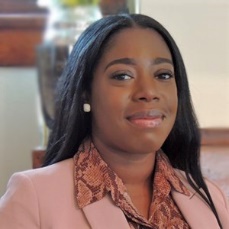 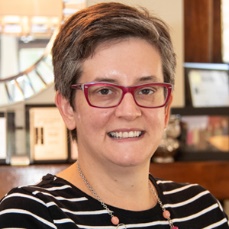 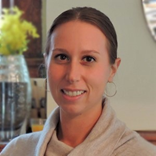            iVIP                                         Title IX                               *Wellness Center   Jennifer Elliott                          Tracy Rozewicz                      Genevieve Kruly    716-827-2543                           716-827-2461                        716-827-2412Main Campus, Room 129      Main Campus, Room 321     Main Campus, Room 118